Według cen jednostkowych podanych poniżej: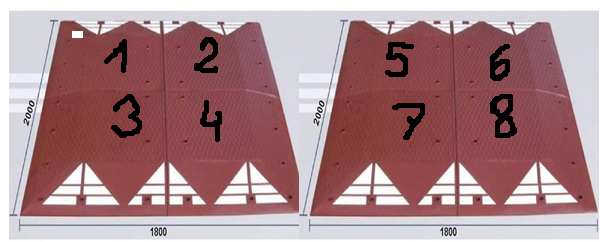 Każdy znak drogowy pionowy jednostronny lub dwustronny powinien być wyposażony w komplet elementów składających się na uchwyt montażowy (obejma uniwersalna, zaciski, śruby, podkładki, itp.), który należy wliczyć w cenę znakuLp.Wyszczególnienie elementówJednostkaJednostkaCena jedn.w zł. bruttoWartośćw zł. bruttoLp.Wyszczególnienie elementówNazwaIlośćCena jedn.w zł. bruttoWartośćw zł. brutto123456Znaki ostrzegawcze z grupy AZnaki ostrzegawcze z grupy AZnaki ostrzegawcze z grupy AZnaki ostrzegawcze z grupy AZnaki ostrzegawcze z grupy AZnaki ostrzegawcze z grupy A1trójkątne szt.102trójkątne 900 mm- folia typu 2szt.5Znaki zakazu z grupy BZnaki zakazu z grupy BZnaki zakazu z grupy BZnaki zakazu z grupy BZnaki zakazu z grupy BZnaki zakazu z grupy B3fi 800mmszt.104B- 20 folia typu 2szt.2Znaki nakazu  z grupy CZnaki nakazu  z grupy CZnaki nakazu  z grupy CZnaki nakazu  z grupy CZnaki nakazu  z grupy CZnaki nakazu  z grupy C5fi szt.2Znaki informacyjne z grupy DZnaki informacyjne z grupy DZnaki informacyjne z grupy DZnaki informacyjne z grupy DZnaki informacyjne z grupy DZnaki informacyjne z grupy D6kwadratowe 600x600szt.107kwadratowe 600x75058znak D-42, D-43 1200x600 mm109wym. 600x600 folia typu 2 –D6, D6a,D6bszt.10Tablice typu ETablice typu ETablice typu ETablice typu ETablice typu ETablice typu E10Tablice typ E m25Znaki typu FZnaki typu FZnaki typu FZnaki typu FZnaki typu FZnaki typu F11Znaki typu Fm25Tabliczki do znaków drogowych grupy TTabliczki do znaków drogowych grupy TTabliczki do znaków drogowych grupy TTabliczki do znaków drogowych grupy TTabliczki do znaków drogowych grupy TTabliczki do znaków drogowych grupy T12Tabliczki typu T- wszystkie rodzajem25Elementy bezpieczeństwa ruchuElementy bezpieczeństwa ruchuElementy bezpieczeństwa ruchuElementy bezpieczeństwa ruchuElementy bezpieczeństwa ruchuElementy bezpieczeństwa ruchu13Słupki prowadzące U-1 a (umieszczane samodzielnie na poboczu)szt.1014słupek prowadzący U-1a ze znakiem kilometrowym   U-7 i U-8 szt.1015Tablice prowadzące U-3a, U-3b pojedyncze  prawa i lewaszt.516Tablice U-3c,  U-3d, tablice jednostronne ciągłe prawa i lewa (1,8 m)szt.217tablica prowadząca dwustronna U-3 eszt.218Słupek przeszkodowy  U 5aszt.219Słupek przeszkodowy U5b  zespolony ze znakiem  C-9 fi 400szt.219aSłupek przeszkodowy U5b  zespolony ze znakiem  C-9 fi 600szt220Słupek blokujący U12c fi 120szt.421Tablice U-9a, U-9b do oznaczenia skrajni poziomej drogi -pojedyncze jednostronneszt.422Słupek wskaźnikowy G1 a, b, c,d, e, fszt.623Bariera  U 12 a  „trzepak” z ramą bez wypełnienia 2000x1600 biało czerwonaszt.224Bariera odgradzająca U-11 a (2,00m, oklejana, kotwiona) wykonana z metalu kolor wg potrzeby zamawiającego wymiary zgodne z rozporządzeniem (wykonana z rur)szt.225Bariera odgradzająca U-12 b ( 2 łańcuchy, słupek co 1,5 m)mb.326Pachołek U- 23 c (500 mm)szt.227Próg zwalniający wyspowy  z kompletem akcesoriów  1800/2000/65 Quartet * ( kołki rozporowe/ montażowe do betonu rozmiar 14x135)kpl.528Próg zwalniający liniowy U-16 d o dł.4,70 - 5,00 m, szer. 0,9- 1,0 m, wysokość 0,05 m  z kompletem akcesoriówkpl.529U-18 b lustro drogowe   prostokąt 600/800szt.530U-18 a lustro drogowe   okrągłe  800szt.231Bariera stalowa Sp 06/2 rozstaw słupków co 2 mmb 532uchwyt do krawędzi typu zacisk szt.5033Punktowy element odblaskowy „kocie oczko”szt.20Słupki do znaków drogowychSłupki do znaków drogowychSłupki do znaków drogowychSłupki do znaków drogowychSłupki do znaków drogowychSłupki do znaków drogowych 34słupek fi 60,3 -2.0   4,5-metroweszt.30 35słupek fi 60,3 -2.0   3,5-metroweszt.50*za komplet progu Quartet należy rozumieć 2 progi składające się każdy z 4 elementów (8 elementów)*za komplet progu Quartet należy rozumieć 2 progi składające się każdy z 4 elementów (8 elementów)*za komplet progu Quartet należy rozumieć 2 progi składające się każdy z 4 elementów (8 elementów)*za komplet progu Quartet należy rozumieć 2 progi składające się każdy z 4 elementów (8 elementów)*za komplet progu Quartet należy rozumieć 2 progi składające się każdy z 4 elementów (8 elementów)*za komplet progu Quartet należy rozumieć 2 progi składające się każdy z 4 elementów (8 elementów)